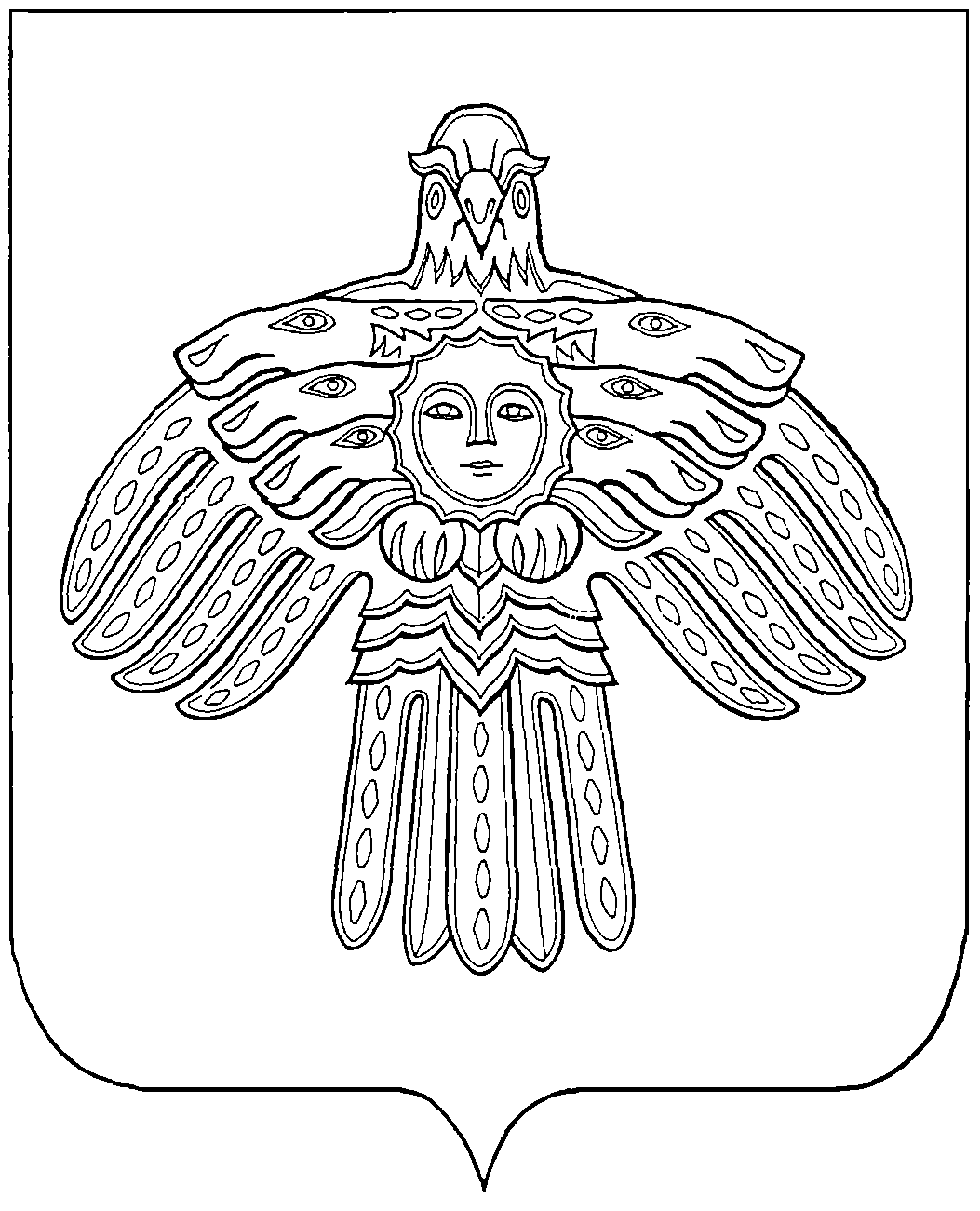 «ЕМВА» КАР ОВМӦДЧӦМИНСА СОВЕТСОВЕТ ГОРОДСКОГО ПОСЕЛЕНИЯ «ЕМВА»КЫВКӦРТӦДРЕШЕНИЕот 20 февраля 2023 года 					                 №III-14/72О передаче муниципального имущества муниципального образования городского поселения «Емва» в собственность муниципального образования муниципального района «Княжпогостский»	 Руководствуясь Федеральным законом от 06.10.2003 года № 131-ФЗ «Об общих принципах организации местного самоуправления в Российской Федерации», а так же в связи с передачей части полномочий органами местного самоуправления городского поселения «Емва» органам местного самоуправления муниципального района «Княжпогостский», Совет городского поселения «Емва»:Решил:1. Передать имущество из муниципальной собственности муниципального образования городского поселения «Емва» в муниципальную собственность муниципального образования муниципального района «Княжпогостский», согласно прилагаемого перечня.2. Настоящее решение вступает в силу с момента приянтия.Глава городского поселения «Емва» - председатель Совета поселения                                                                 Н.А. Суворов                                                                                Приложение                                                           к решению Совета городского поселения «Емва»                                        от  20 февраля 2023г. № III-14/72ПЕРЕЧЕНЬжилищного фондамуниципального образования городского поселения «Емва», передаваемого в собственность муниципального образования муниципального района «Княжпогостский»169200, Республика Коми, г. Емва, ул. Дзержинского, 81№п/пНАИМЕНОВАНИЕМЕСТО НАХОЖДЕНИЯ (АДРЕС)№п/пНАИМЕНОВАНИЕМЕСТО НАХОЖДЕНИЯ (АДРЕС)1КВАРТИРА № 15г. Емва,  ул. Ленинградская, 152КВАРТИРА № 11г. Емва,  ул. Ленинградская, 173КВАРТИРА № 37г. Емва,  ул. Ленинградская, 174КВАРТИРА № 39г. Емва,  ул. Ленинградская, 175КВАРТИРА № 40г. Емва,  ул. Ленинградская, 176КВАРТИРА № 60г. Емва,  ул. Ленинградская, 177КВАРТИРА № 46г. Емва,  ул. Ленинградская, 218КВАРТИРА № 29г. Емва,  ул. Ленинградская, 219КВАРТИРА № 50г. Емва,  ул. Ленинградская, 2110КВАРТИРА № 64г. Емва,  ул. Ленинградская, 2111КВАРТИРА № 65г. Емва,  ул. Ленинградская, 2112КВАРТИРА № 2г. Емва,  ул. Ленинградская, 1113КВАРТИРА № 13г. Емва,  ул. Ленинградская, 1114КВАРТИРА № 66г. Емва,  ул. Ленинградская, 1115КВАРТИРА № 1г. Емва, ул. Дзержинского, 7016КВАРТИРА № 2г. Емва, ул. Дзержинского, 7017КВАРТИРА № 3г. Емва, ул. Дзержинского, 7018КВАРТИРА № 4г. Емва, ул. Дзержинского, 7019КВАРТИРА № 43г. Емва, ул. Дзержинского, 7820КВАРТИРА № 101г. Емва, ул. Дзержинского, 7821КВАРТИРА № 1г. Емва, ул. Дзержинского, 8522КВАРТИРА № 2г. Емва, ул. Дзержинского, 8523КВАРТИРА № 7г. Емва, ул. Дзержинского, 8524КВАРТИРА № 5г. Емва, ул. Дзержинского, 8925КВАРТИРА № 6г. Емва, ул. Дзержинского, 8926КВАРТИРА № 1г. Емва, ул. Дзержинского, 9127КВАРТИРА № 5г. Емва, ул. Дзержинского, 9128КВАРТИРА № 7г. Емва, ул. Дзержинского, 9129КВАРТИРА № 1г. Емва, ул. Дзержинского, 9230КВАРТИРА № 3г. Емва, ул. Сенюкова, 8331КВАРТИРА № 12г. Емва, ул. Сенюкова, 8332КВАРТИРА № 1г. Емва, ул. Совхозная, 533КВАРТИРА № 4г. Емва, ул. Совхозная, 534КВАРТИРА № 2г. Емва, ул. Совхозная, 735КВАРТИРА № 1г. Емва, ул. Совхозная, 1936КВАРТИРА № 2г. Емва, ул. Совхозная, 1937КВАРТИРА № 18г. Емва, ул. Полевая, 1638КВАРТИРА № 1г. Емва, ул. 30 лет Победы, 34А39КВАРТИРА № 16г. Емва, ул. Мечникова, 540КВАРТИРА № 3г. Емва, ул. Мечникова, 641КВАРТИРА № 4г. Емва, ул. Мечникова, 642КВАРТИРА № 8г. Емва, ул. Мечникова, 643КВАРТИРА № 8г. Емва, ул. Мечникова, 1644КВАРТИРА № 9г. Емва, ул. Мечникова, 1645КВАРТИРА № 12г. Емва, ул. Мечникова, 1646КВАРТИРА № 18г. Емва, ул. Мечникова, 1647КВАРТИРА № 3г. Емва, ул. Мечникова, 2248КВАРТИРА № 7г. Емва, ул. Мечникова, 2249КВАРТИРА № 1г. Емва, ул. Коммунистическая, 1350КВАРТИРА № 3г. Емва, ул. Коммунистическая, 2351КВАРТИРА № 4г. Емва, ул. Коммунистическая, 2352КВАРТИРА № 5г. Емва, ул. Коммунистическая, 2353КВАРТИРА № 6г. Емва, ул. Коммунистическая, 2354КВАРТИРА № 7г. Емва, ул. Коммунистическая, 2355КВАРТИРА № 8г. Емва, ул. Коммунистическая, 2356КВАРТИРА № 9г. Емва, ул. Коммунистическая, 2357КВАРТИРА № 10г. Емва, ул. Коммунистическая, 2358КВАРТИРА № 2г. Емва, ул. Коммунистическая, 2859КВАРТИРА № 4г. Емва, ул. Коммунистическая, 2860КВАРТИРА № 13г. Емва, ул. Коммунистическая, 2861КВАРТИРА № 24г. Емва, ул. Коммунистическая, 3062КВАРТИРА № 26г. Емва, ул. Коммунистическая, 3063КВАРТИРА № 2г. Емва, ул. Коммунистическая, 4064КВАРТИРА № 5г. Емва, ул. Коммунистическая, 4065КВАРТИРА № 9г. Емва, ул. Коммунистическая, 4066КВАРТИРА № 1г. Емва, ул. Коммунистическая, 4267КВАРТИРА № 3г. Емва, ул. Коммунистическая, 4068КВАРТИРА № 5г. Емва, ул. Коммунистическая, 4069КВАРТИРА № 6г. Емва, ул. Коммунистическая, 4070КВАРТИРА № 7г. Емва, ул. Коммунистическая, 4071КВАРТИРА № 16г. Емва, ул. Коммунистическая, 4072КВАРТИРА № 17г. Емва, ул. Коммунистическая, 4073КВАРТИРА № 20г. Емва, ул. Коммунистическая, 4074КВАРТИРА № 1г. Емва, ул. Коммунистическая, 4275КВАРТИРА № 3г. Емва, ул. Коммунистическая, 4276КВАРТИРА № 5г. Емва, ул. Коммунистическая, 4277КВАРТИРА № 6г. Емва, ул. Коммунистическая, 4278КВАРТИРА № 7г. Емва, ул. Коммунистическая, 4279КВАРТИРА № 16г. Емва, ул. Коммунистическая, 4280КВАРТИРА № 17г. Емва, ул. Коммунистическая, 4281КВАРТИРА № 20г. Емва, ул. Коммунистическая, 4282КВАРТИРА № 2г. Емва, ул. Коммунистическая, 4483КВАРТИРА № 4г. Емва, ул. Коммунистическая, 4484КВАРТИРА № 6г. Емва, ул. Коммунистическая, 4485КВАРТИРА № 7г. Емва, ул. Коммунистическая, 4486КВАРТИРА № 12г. Емва, ул. Коммунистическая, 4487КВАРТИРА № 14г. Емва, ул. Коммунистическая, 4488КВАРТИРА № 15г. Емва, ул. Коммунистическая, 4489КВАРТИРА № 16г. Емва, ул. Коммунистическая, 4490КВАРТИРА № 22г. Емва, ул. Коммунистическая, 4491КВАРТИРА № 23г. Емва, ул. Коммунистическая, 4492КВАРТИРА № 24г. Емва, ул. Коммунистическая, 4493КВАРТИРА № 28г. Емва, ул. Коммунистическая, 4494КВАРТИРА № 1г. Емва, ул. Коммунистическая, 4695КВАРТИРА № 2г. Емва, ул. Коммунистическая, 4696КВАРТИРА № 9г. Емва, ул. Коммунистическая, 4697КВАРТИРА № 15г. Емва, ул. Коммунистическая, 4698КВАРТИРА № 18г. Емва, ул. Коммунистическая, 4699КВАРТИРА № 19г. Емва, ул. Коммунистическая, 46100КВАРТИРА № 20г. Емва, ул. Коммунистическая, 46101КВАРТИРА № 22г. Емва, ул. Коммунистическая, 46102КВАРТИРА № 23г. Емва, ул. Коммунистическая, 46103КВАРТИРА № 25г. Емва, ул. Коммунистическая, 46104КВАРТИРА № 26г. Емва, ул. Коммунистическая, 46105КВАРТИРА № 10г. Емва, ул. Гущина, 23106КВАРТИРА № 12г. Емва, ул. Гущина, 23107КВАРТИРА № 13г. Емва, ул. Гущина, 23108КВАРТИРА № 17г. Емва, ул. Гущина, 23109КВАРТИРА № 23г. Емва, ул. Гущина, 23110КВАРТИРА № 24г. Емва, ул. Гущина, 23111КВАРТИРА № 25г. Емва, ул. Гущина, 23112КВАРТИРА № 27г. Емва, ул. Гущина, 23113КВАРТИРА № 28г. Емва, ул. Гущина, 23114КВАРТИРА № 1г. Емва, ул. Пушкина, 11115КВАРТИРА № 2г. Емва, ул. Пушкина, 11116КВАРТИРА № 3г. Емва, ул. Пушкина, 11117КВАРТИРА № 4г. Емва, ул. Пушкина, 11118КВАРТИРА № 5г. Емва, ул. Пушкина, 11119КВАРТИРА № 6г. Емва, ул. Пушкина, 11120КВАРТИРА № 7г. Емва, ул. Пушкина, 11121КВАРТИРА № 8г. Емва, ул. Пушкина, 11122КВАРТИРА № 3-4г. Емва, ул. Пушкина, 17123КВАРТИРА № 7г. Емва, ул. Пушкина, 17124КВАРТИРА № 38г. Емва, ул. Пионерская, 3125КВАРТИРА № 74г. Емва, ул. Пионерская, 3126КВАРТИРА № 79г. Емва, ул. Пионерская, 3127КВАРТИРА № 97г. Емва, ул. Пионерская, 3128КВАРТИРА № 99г. Емва, ул. Пионерская, 3129КВАРТИРА № 27г. Емва, ул. Пионерская, 9130КВАРТИРА № 3г. Емва, ул. Пионерская, 14131КВАРТИРА № 5г. Емва, ул. Пионерская, 14132КВАРТИРА № 11г. Емва, ул. Пионерская, 14133КВАРТИРА № 12г. Емва, ул. Пионерская, 14134КВАРТИРА № 14г. Емва, ул. Пионерская, 14135КВАРТИРА № 20г. Емва, ул. Пионерская, 14136КВАРТИРА № 4г. Емва, ул. Пионерская, 14а137КВАРТИРА № 12г. Емва, ул. Пионерская, 14а138КВАРТИРА № 17г. Емва, ул. Пионерская, 14а139КВАРТИРА № 18г. Емва, ул. Пионерская, 14а140КВАРТИРА № 20г. Емва, ул. Пионерская, 14а141КВАРТИРА № 22г. Емва, ул. Пионерская, 14а142КВАРТИРА № 27г. Емва, ул. Пионерская, 14а143КВАРТИРА № 28г. Емва, ул. Пионерская, 14а144КВАРТИРА № 4г. Емва, ул. Пионерская, 22а145КВАРТИРА № 6г. Емва, ул. Пионерская, 22а146КВАРТИРА № 9г. Емва, ул. Пионерская, 22а147КВАРТИРА № 10г. Емва, ул. Пионерская, 22а148КВАРТИРА № 11г. Емва, ул. Пионерская, 22а149КВАРТИРА № 12г. Емва, ул. Пионерская, 22а150КВАРТИРА № 17г. Емва, ул. Пионерская, 22а151КВАРТИРА № 18г. Емва, ул. Пионерская, 22а152КВАРТИРА № 19г. Емва, ул. Пионерская, 22а153КВАРТИРА № 1г. Емва, ул. Пионерская, 23154КВАРТИРА № 5г. Емва, ул. Пионерская, 23155КВАРТИРА № 14г. Емва, ул. Пионерская, 23156КВАРТИРА № 5г. Емва, ул. Пионерская, 24157КВАРТИРА № 6г. Емва, ул. Пионерская, 24158КВАРТИРА № 7г. Емва, ул. Пионерская, 24159КВАРТИРА № 9г. Емва, ул. Пионерская, 24160КВАРТИРА № 2г. Емва, ул. Пионерская, 25161КВАРТИРА № 7г. Емва, ул. Пионерская, 25162КВАРТИРА № 9г. Емва, ул. Пионерская, 25163КВАРТИРА № 1г. Емва, ул. Пионерская, 26164КВАРТИРА № 2г. Емва, ул. Пионерская, 26165КВАРТИРА № 3г. Емва, ул. Пионерская, 26166КВАРТИРА № 5г. Емва, ул. Пионерская, 26167КВАРТИРА № 8г. Емва, ул. Пионерская, 26168КВАРТИРА № 2г. Емва, ул. Пионерская, 28169КВАРТИРА № 4г. Емва, ул. Пионерская, 28170КВАРТИРА № 7г. Емва, ул. Пионерская, 28171КВАРТИРА № 8г. Емва, ул. Пионерская, 28172КВАРТИРА № 10г. Емва, ул. Пионерская, 28173КВАРТИРА № 1г. Емва, ул. Пионерская, 29174КВАРТИРА № 2г. Емва, ул. Пионерская, 29175КВАРТИРА № 6г. Емва, ул. Пионерская, 29176КВАРТИРА № 7г. Емва, ул. Пионерская, 29177КВАРТИРА № 9г. Емва, ул. Пионерская, 29178КВАРТИРА № 10г. Емва, ул. Пионерская, 29179КВАРТИРА № 1г. Емва, ул. Октябрьская, 12180КВАРТИРА № 2г. Емва, ул. Октябрьская, 12181КВАРТИРА № 3г. Емва, ул. Октябрьская, 12182КВАРТИРА № 4г. Емва, ул. Октябрьская, 12183КВАРТИРА № 8г. Емва, ул. Октябрьская, 12184КВАРТИРА № 1г. Емва, ул. Октябрьская, 23185КВАРТИРА № 2г. Емва, ул. Октябрьская, 23186КВАРТИРА № 3г. Емва, ул. Октябрьская, 23187КВАРТИРА № 4г. Емва, ул. Октябрьская, 23188КВАРТИРА № 5г. Емва, ул. Октябрьская, 23189КВАРТИРА № 6г. Емва, ул. Октябрьская, 23190КВАРТИРА № 7г. Емва, ул. Октябрьская, 23191КВАРТИРА № 8г. Емва, ул. Октябрьская, 23192КВАРТИРА № 9г. Емва, ул. Октябрьская, 23193КВАРТИРА № 10г. Емва, ул. Октябрьская, 23194КВАРТИРА № 11г. Емва, ул. Октябрьская, 23195КВАРТИРА № 12г. Емва, ул. Октябрьская, 23196КВАРТИРА № 13г. Емва, ул. Октябрьская, 23197КВАРТИРА № 14г. Емва, ул. Октябрьская, 23198КВАРТИРА № 15г. Емва, ул. Октябрьская, 23199КВАРТИРА № 16г. Емва, ул. Октябрьская, 23200КВАРТИРА № 17г. Емва, ул. Октябрьская, 23201КВАРТИРА № 18г. Емва, ул. Октябрьская, 23202КВАРТИРА № 19г. Емва, ул. Октябрьская, 23203КВАРТИРА № 20г. Емва, ул. Октябрьская, 23204КВАРТИРА № 21г. Емва, ул. Октябрьская, 23205КВАРТИРА № 22г. Емва, ул. Октябрьская, 23206КВАРТИРА № 23г. Емва, ул. Октябрьская, 23207КВАРТИРА № 24г. Емва, ул. Октябрьская, 23208КВАРТИРА № 11г. Емва, ул. Октябрьская, 16209КВАРТИРА № 23г. Емва, ул. Октябрьская, 14210КВАРТИРА № 2г. Емва, ул. Октябрьская, 29211КВАРТИРА № 17г. Емва, ул. Октябрьская, 29212КВАРТИРА № 18г. Емва, ул. Октябрьская, 29213КВАРТИРА № 20г. Емва, ул. Октябрьская, 29214КВАРТИРА № 26г. Емва, ул. Октябрьская, 29215КВАРТИРА № 4г. Емва, ул. Октябрьская, 30216КВАРТИРА № 10г. Емва, ул. Октябрьская, 30217КВАРТИРА № 15г. Емва, ул. Октябрьская, 30218КВАРТИРА № 19г. Емва, ул. Октябрьская, 30219КВАРТИРА №  4г. Емва, ул. Октябрьская, 30А220КВАРТИРА № 8г. Емва, ул. Октябрьская, 30А221КВАРТИРА №  9г. Емва, ул. Октябрьская, 30А222КВАРТИРА №  11г. Емва, ул. Октябрьская, 30А223КВАРТИРА №  12г. Емва, ул. Октябрьская, 30А224КВАРТИРА №  13г. Емва, ул. Октябрьская, 30А225КВАРТИРА №  17г. Емва, ул. Октябрьская, 30А226КВАРТИРА №  20г. Емва, ул. Октябрьская, 30А227КВАРТИРА №  21г. Емва, ул. Октябрьская, 30А228КВАРТИРА № 1г. Емва, ул. Октябрьская, 32229КВАРТИРА № 2г. Емва, ул. Октябрьская, 32230КВАРТИРА № 3г. Емва, ул. Октябрьская, 32231КВАРТИРА № 5г. Емва, ул. Октябрьская, 32232КВАРТИРА № 8г. Емва, ул. Октябрьская, 32233КВАРТИРА №9г. Емва, ул. Октябрьская, 32234КВАРТИРА № 12г. Емва, ул. Октябрьская, 32235КВАРТИРА № 13г. Емва, ул. Октябрьская, 32236КВАРТИРА № 15г. Емва, ул. Октябрьская, 32237КВАРТИРА № 20г. Емва, ул. Октябрьская, 32238КВАРТИРА  № 2г. Емва, ул. Первомайская, 9239КВАРТИРА № 5г. Емва, ул. Первомайская, 9240КВАРТИРА № 6г. Емва, ул. Первомайская, 9241КВАРТИРА № 2г. Емва, ул. Первомайская, 9А242КВАРТИРА № 3г. Емва, ул. Первомайская, 9А243КВАРТИРА № 5г. Емва, ул. Первомайская, 9А244КВАРТИРА № 1г. Емва, ул. Первомайская, 20245КВАРТИРА № 25г. Емва, ул. Первомайская, 26246КВАРТИРА № 23г. Емва, ул. Первомайская, 32247КВАРТИРА № 10г. Емва, ул. Минская, 5248КВАРТИРА № 11г. Емва, ул. Минская, 5249КВАРТИРА № 8г. Емва, ул. Минская, 11250КВАРТИРА № 9г. Емва, ул. Минская, 11251КВАРТИРА № 11г. Емва, ул. Минская, 11252КВАРТИРА № 12г. Емва, ул. Минская, 11253КВАРТИРА № 1г. Емва, ул. Минская, 13254КВАРТИРА № 2г. Емва, ул. Минская, 13255КВАРТИРА № 3г. Емва, ул. Минская, 13256КВАРТИРА № 4г. Емва, ул. Минская, 13257КВАРТИРА № 5г. Емва, ул. Минская, 13258КВАРТИРА № 6г. Емва, ул. Минская, 13259КВАРТИРА № 7г. Емва, ул. Минская, 13260КВАРТИРА № 8г. Емва, ул. Минская, 13261КВАРТИРА № 9г. Емва, ул. Минская, 13262КВАРТИРА № 10г. Емва, ул. Минская, 13263КВАРТИРА № 11г. Емва, ул. Минская, 13264КВАРТИРА № 12г. Емва, ул. Минская, 13265КВАРТИРА № 13г. Емва, ул. Минская, 13266КВАРТИРА № 14г. Емва, ул. Минская, 13267КВАРТИРА № 15г. Емва, ул. Минская, 13268КВАРТИРА № 16г. Емва, ул. Минская, 13269КВАРТИРА № 17г. Емва, ул. Минская, 13270КВАРТИРА № 18г. Емва, ул. Минская, 13271КВАРТИРА № 19г. Емва, ул. Минская, 13272КВАРТИРА № 20г. Емва, ул. Минская, 13273КВАРТИРА № 21г. Емва, ул. Минская, 13274КВАРТИРА № 22г. Емва, ул. Минская, 13275КВАРТИРА № 23г. Емва, ул. Минская, 13276КВАРТИРА № 24г. Емва, ул. Минская, 13277КВАРТИРА № 1г. Емва, ул. Минская, 15278КВАРТИРА № 1г. Емва, ул. Минская, 18279КВАРТИРА № 5г. Емва, ул. Авиационная, 3А280КВАРТИРА № 6г. Емва, ул. Авиационная, 3А281КВАРТИРА № 9г. Емва, ул. Авиационная, 3А282КВАРТИРА № 12г. Емва, ул. Авиационная, 3А283КВАРТИРА № 1г. Емва, ул. Авиационная, 9284КВАРТИРА № 4г. Емва, ул. Авиационная, 14285КВАРТИРА № 1г. Емва, ул. Авиационная, 16286КВАРТИРА № 5г. Емва, ул. Авиационная, 25287КВАРТИРА № 1г. Емва, ул. Авиационная, 26288КВАРТИРА № 2г. Емва, ул. Авиационная, 26289КВАРТИРА № 3г. Емва, ул. Авиационная, 26290КВАРТИРА № 4г. Емва, ул. Авиационная, 26291КВАРТИРА № 3г. Емва, ул. Авиационная, 27292КВАРТИРА № 6г. Емва, ул. Авиационная, 27293КВАРТИРА № 9г. Емва, ул. Авиационная, 27294КВАРТИРА № 10г. Емва, ул. Авиационная, 27295КВАРТИРА № 1г. Емва, ул. Авиационная, 66296КВАРТИРА № 2г. Емва, ул. Авиационная, 66297КВАРТИРА № 3г. Емва, ул. Авиационная, 66298КВАРТИРА № 4г. Емва, ул. Авиационная, 66299КВАРТИРА № 5г. Емва, ул. Авиационная, 66300КВАРТИРА № 7г. Емва, ул. Авиационная, 66301КВАРТИРА № 8г. Емва, ул. Авиационная, 66302КВАРТИРА № 5г. Емва, ул. Киевская, 3303КВАРТИРА № 10г. Емва, ул. Киевская, 3304КВАРТИРА № 12г. Емва, ул. Киевская, 3305КВАРТИРА № 1г. Емва, ул. Киевская, 6306КВАРТИРА № 10г. Емва, ул. Киевская, 6307КВАРТИРА № 2г. Емва, ул. Киевская, 8308КВАРТИРА № 4г. Емва, ул. Киевская, 8309КВАРТИРА № 11г. Емва, ул. Киевская, 8310КВАРТИРА № 3г. Емва, ул. Киевская, 9311КВАРТИРА № 5г. Емва, ул. Киевская, 9312КВАРТИРА № 10г. Емва, ул. Киевская, 9313КВАРТИРА № 6г. Емва, ул. Киевская, 10314КВАРТИРА № 8г. Емва, ул. Киевская, 10315КВАРТИРА № 10г. Емва, ул. Киевская, 10316КВАРТИРА № 8г. Емва, ул. Киевская, 11317КВАРТИРА № 4г. Емва, ул. Киевская, 12318КВАРТИРА № 5г. Емва, ул. Киевская, 12319КВАРТИРА № 7г. Емва, ул. Киевская, 12320КВАРТИРА № 9г. Емва, ул. Киевская, 12321КВАРТИРА № 1г. Емва, ул. Киевская, 13322КВАРТИРА № 2г. Емва, ул. Киевская, 13323КВАРТИРА № 4г. Емва, ул. Киевская, 13324КВАРТИРА № 6г. Емва, ул. Киевская, 13325КВАРТИРА № 1г. Емва, ул. Киевская, 14326КВАРТИРА № 3г. Емва, ул. Киевская, 14327КВАРТИРА № 10г. Емва, ул. Чапаева, 16328КВАРТИРА № 1г. Емва, ул. Чапаева, 17329КВАРТИРА № 2г. Емва, ул. Чапаева, 17330КВАРТИРА № 9г. Емва, ул. Чапаева,22331КВАРТИРА № 10г. Емва, ул. Чапаева,22332КВАРТИРА № 1г. Емва, ул. Чапаева,24333КВАРТИРА № 8г. Емва, ул. Чапаева,24334КВАРТИРА № 4г. Емва, ул. Луговая, 12А335КВАРТИРА № 5г. Емва, ул. Луговая, 12А336КВАРТИРА № 6г. Емва, ул. Луговая, 12А337КВАРТИРА № 7г. Емва, ул. Луговая, 12А338КВАРТИРА № 10г. Емва, ул. Луговая, 12А339КВАРТИРА № 1г. Емва, ул. Луговая, 24340КВАРТИРА № 2г. Емва, ул. Луговая, 24341КВАРТИРА № 4г. Емва, ул. Луговая, 24342КВАРТИРА № 10г. Емва, ул. Луговая, 24343КВАРТИРА № 12г. Емва, ул. Луговая, 24344КВАРТИРА № 1г. Емва, ул. Луговая, 25350КВАРТИРА № 2г. Емва, ул. Луговая, 25351КВАРТИРА № 3г. Емва, ул. Луговая, 25352КВАРТИРА № 5г. Емва, ул. Луговая, 25353КВАРТИРА № 8г. Емва, ул. Луговая, 25354КВАРТИРА № 1г. Емва, ул. Северная, 12355КВАРТИРА № 2г. Емва, ул. Северная, 12356КВАРТИРА № 1г. Емва, ул. Северная, 13357КВАРТИРА № 2г. Емва, ул. Северная, 13358КВАРТИРА № 1г. Емва, ул. Северная, 15359КВАРТИРА № 1г. Емва, ул. Северная, 17360КВАРТИРА № 1г. Емва, ул. Северная, 19361КВАРТИРА № 3г. Емва, ул. Северная, 19362КВАРТИРА № 2г. Емва, ул. Пилотов, 2363КВАРТИРА № 1г. Емва, ул. Набережная, 5364КВАРТИРА № 2г. Емва, ул. Набережная, 5365КВАРТИРА № 2г. Емва, ул. Набережная, 5А366КВАРТИРА № 1г. Емва, ул. Набережная, 7367КВАРТИРА № 2г. Емва, ул. Набережная, 7368КВАРТИРА № 1г. Емва, ул. Набережная, 13369КВАРТИРА № 2г. Емва, ул. Набережная, 13370КВАРТИРА № 3г. Емва, ул. Набережная, 13371КВАРТИРА № 4г. Емва, ул. Набережная, 13372КВАРТИРА № 2г. Емва, ул. Набережная, 15373КВАРТИРА № 26г. Емва,  ул.Ленинградская, 6374КВАРТИРА № 19г. Емва,  ул.Ленинградская, 29375КВАРТИРА № 47г. Емва,  ул.Ленинградская, 29376½ КВАРТИРЫ № 59г. Емва,  ул.Ленинградская, 29377КВАРТИРА № 97г. Емва,  ул.Ленинградская, 29378КВАРТИРА № 12г. Емва,  ул.Ленинградская, 30379КВАРТИРА № 63г. Емва,  ул.Ленинградская, 30380КВАРТИРА № 64г. Емва,  ул.Ленинградская, 30381КВАРТИРА № 81г. Емва,  ул.Ленинградская, 30382КВАРТИРА № 84г. Емва,  ул.Ленинградская, 30383КВАРТИРА № 91г. Емва,  ул.Ленинградская, 30384КВАРТИРА № 93г. Емва,  ул.Ленинградская, 30385КВАРТИРА № 94г. Емва,  ул.Ленинградская, 303861 комната КВАРТИРЫ № 99г. Емва,  ул.Ленинградская, 30387КВАРТИРА № 2г. Емва, ул. Дзержинского, 108388КВАРТИРА № 1г. Емва, ул. Дзержинского, 111389КВАРТИРА № 2г. Емва, ул. Дзержинского, 111390КВАРТИРА № 3г. Емва, ул. Дзержинского, 111391КВАРТИРА № 4г. Емва, ул. Дзержинского, 111392КВАРТИРА № 5г. Емва, ул. Дзержинского, 111393КВАРТИРА № 6г. Емва, ул. Дзержинского, 111394КВАРТИРА № 6г. Емва, ул. Дзержинского, 112А395КВАРТИРА № 1г. Емва, ул. Дзержинского, 125396КВАРТИРА № 2г. Емва, ул. Дзержинского, 138397КВАРТИРА № 3г. Емва, ул. Дзержинского, 138398КВАРТИРА № 4г. Емва, ул. Дзержинского, 138399КВАРТИРА № 8г. Емва, ул. Дзержинского, 138400КВАРТИРА № 9г. Емва, ул. Дзержинского, 138401КВАРТИРА № 10г. Емва, ул. Дзержинского, 138402КВАРТИРА № 11г. Емва, ул. Дзержинского, 138403КВАРТИРА № 12г. Емва, ул. Дзержинского, 138404КВАРТИРА № 16г. Емва, ул. Дзержинского, 138405КВАРТИРА № 19г. Емва, ул. Дзержинского, 138406КВАРТИРА № 20г. Емва, ул. Дзержинского, 138407КВАРТИРА № 23г. Емва, ул. Дзержинского, 138408КВАРТИРА № 24г. Емва, ул. Дзержинского, 138409КВАРТИРА № 25г. Емва, ул. Дзержинского, 138410КВАРТИРА № 27г. Емва, ул. Дзержинского, 138411КВАРТИРА № 28г. Емва, ул. Дзержинского, 138412КВАРТИРА № 1г. Емва, ул. Дзержинского, 140413КВАРТИРА № 6г. Емва, ул. Дзержинского, 140414½ часть КВАРТИРЫ № 8г. Емва, ул. Дзержинского, 140415КВАРТИРА № 11г. Емва, ул. Дзержинского, 140416КВАРТИРА № 12г. Емва, ул. Дзержинского, 140417КВАРТИРА № 13г. Емва, ул. Дзержинского, 140418КВАРТИРА № 16г. Емва, ул. Дзержинского, 140419КВАРТИРА № 22г. Емва, ул. Дзержинского, 140420КВАРТИРА № 23г. Емва, ул. Дзержинского, 140421КВАРТИРА № 25г. Емва, ул. Дзержинского, 140422КВАРТИРА № 26г. Емва, ул. Дзержинского, 140423КВАРТИРА № 27г. Емва, ул. Дзержинского, 140424КВАРТИРА № 3г. Емва, ул. Дзержинского, 142425КВАРТИРА № 1г. Емва, ул. Дорожная, 1426КВАРТИРА № 2г. Емва, ул. Дорожная, 1427КВАРТИРА № 2г. Емва, ул. Волгоградская, 1428КВАРТИРА № 3г. Емва, ул. Волгоградская, 1429КВАРТИРА № 4г. Емва, ул. Волгоградская, 1430КВАРТИРА № 8г. Емва, ул. Волгоградская, 1431КВАРТИРА № 2г. Емва, ул. Волгоградская, 2432КВАРТИРА № 7г. Емва, ул. Волгоградская, 2433КВАРТИРА № 7г. Емва, ул. Волгоградская, 3434КВАРТИРА № 4г. Емва, ул. Волгоградская, 5435КВАРТИРА № 8г. Емва, ул. Волгоградская, 5436КВАРТИРА № 1г. Емва, ул. Волгоградская, 6437КВАРТИРА № 2г. Емва, ул. Волгоградская, 6438КВАРТИРА № 3г. Емва, ул. Волгоградская, 6439КВАРТИРА № 4г. Емва, ул. Волгоградская, 6440КВАРТИРА № 2г. Емва, ул. Волгоградская, 7441КВАРТИРА № 3г. Емва, ул. Волгоградская, 7442КВАРТИРА № 6г. Емва, ул. Волгоградская, 7443КВАРТИРА № 7г. Емва, ул. Волгоградская, 7444КВАРТИРА № 11г. Емва, ул. Волгоградская, 7445КВАРТИРА № 11г. Емва, ул. Волгоградская, 8446КВАРТИРА № 3г. Емва, ул. Волгоградская, 9447КВАРТИРА № 9г. Емва, ул. Волгоградская, 9448КВАРТИРА № 12г. Емва, ул. Волгоградская, 9449КВАРТИРА № 1г. Емва, ул. Волгоградская, 10450КВАРТИРА № 3г. Емва, ул. Волгоградская, 10451КВАРТИРА № 4г. Емва, ул. Волгоградская, 10452КВАРТИРА № 2г. Емва, ул. Волгоградская, 11453КВАРТИРА № 4г. Емва, ул. Волгоградская, 11454КВАРТИРА № 5г. Емва, ул. Волгоградская, 11455КВАРТИРА № 11г. Емва, ул. Волгоградская, 11456КВАРТИРА № 12г. Емва, ул. Волгоградская, 11457КВАРТИРА № 9г. Емва, ул. Волгоградская, 12458КВАРТИРА № 6г. Емва, ул. Волгоградская, 13459КВАРТИРА № 7г. Емва, ул. Волгоградская, 13460КВАРТИРА № 12г. Емва, ул. Волгоградская, 13461КВАРТИРА № 1г. Емва, ул. Волгоградская, 14462КВАРТИРА № 7г. Емва, ул. Волгоградская, 14463КВАРТИРА № 2г. Емва, ул. Волгоградская, 15464КВАРТИРА № 8г. Емва, ул. Волгоградская, 15465КВАРТИРА № 1г. Емва, ул. Волгоградская, 17466КВАРТИРА № 2г. Емва, ул. Волгоградская, 17457КВАРТИРА № 3г. Емва, ул. Волгоградская, 17458КВАРТИРА № 5г. Емва, ул. Волгоградская, 17459КВАРТИРА № 7г. Емва, ул. Волгоградская, 17460КВАРТИРА № 9г. Емва, ул. Волгоградская, 17461КВАРТИРА № 10г. Емва, ул. Волгоградская, 17462КВАРТИРА № 11г. Емва, ул. Волгоградская, 17463КВАРТИРА № 2г. Емва, ул. Волгоградская, 18464КВАРТИРА № 6г. Емва, ул. Волгоградская, 18465КВАРТИРА № 1г. Емва, ул. Волгоградская, 19466КВАРТИРА № 6г. Емва, ул. Волгоградская, 19467КВАРТИРА № 29г. Емва, ул. Волгоградская, 19468КВАРТИРА № 37г. Емва, ул. Волгоградская, 19469КВАРТИРА № 38г. Емва, ул. Волгоградская, 19470КВАРТИРА № 51г. Емва, ул. Волгоградская, 19471КВАРТИРА № 54г. Емва, ул. Волгоградская, 19472КВАРТИРА № 70г. Емва, ул. Волгоградская, 19473КВАРТИРА № 1аг. Емва, ул. Волгоградская, 22474КВАРТИРА № 68г. Емва, ул. Волгоградская, 22475КВАРТИРА № 12г. Емва, ул. Коммунистическая, 38476КВАРТИРА № 21г. Емва, ул. Коммунистическая, 38477КВАРТИРА № 22г. Емва, ул. Коммунистическая, 38478КВАРТИРА № 33г. Емва, ул. Коммунистическая, 38479КВАРТИРА № 55г. Емва, ул. Коммунистическая, 36480КВАРТИРА № 21г. Емва, ул. Дзержинского, 116481КВАРТИРА № 57г. Емва, ул. Дзержинского, 1164821 комната в КВАРТИРЕ № 59г. Емва, ул. Дзержинского, 116483КВАРТИРА № 66г. Емва, ул. Дзержинского, 118484КВАРТИРА № 45г. Емва, ул. Дзержинского, 120485КВАРТИРА № 1г. Емва, ул. Волгоградская, 21486КВАРТИРА № 2г. Емва, ул. Волгоградская, 21487КВАРТИРА № 3г. Емва, ул. Волгоградская, 21488КВАРТИРА № 4г. Емва, ул. Волгоградская, 21489КВАРТИРА № 5г. Емва, ул. Волгоградская, 21490КВАРТИРА № 6г. Емва, ул. Волгоградская, 21491КВАРТИРА № 7г. Емва, ул. Волгоградская, 21492КВАРТИРА № 8г. Емва, ул. Волгоградская, 21493КВАРТИРА № 9г. Емва, ул. Волгоградская, 21494КВАРТИРА № 10г. Емва, ул. Волгоградская, 21495КВАРТИРА № 11г. Емва, ул. Волгоградская, 21496КВАРТИРА № 12г. Емва, ул. Волгоградская, 21497КВАРТИРА № 14г. Емва, ул. Волгоградская, 21498КВАРТИРА № 15г. Емва, ул. Волгоградская, 21499КВАРТИРА № 15аг. Емва, ул. Волгоградская, 21500КВАРТИРА № 16г. Емва, ул. Волгоградская, 21501КВАРТИРА № 17г. Емва, ул. Волгоградская, 21502КВАРТИРА № 18г. Емва, ул. Волгоградская, 21503КВАРТИРА № 19г. Емва, ул. Волгоградская, 21504КВАРТИРА № 20г. Емва, ул. Волгоградская, 21505КВАРТИРА № 21г. Емва, ул. Волгоградская, 21506КВАРТИРА № 22г. Емва, ул. Волгоградская, 21507КВАРТИРА № 23г. Емва, ул. Волгоградская, 21508КВАРТИРА № 24г. Емва, ул. Волгоградская, 21509КВАРТИРА № 27г. Емва, ул. Волгоградская, 21510КВАРТИРА № 28г. Емва, ул. Волгоградская, 21511КВАРТИРА № 29г. Емва, ул. Волгоградская, 21512КВАРТИРА № 30г. Емва, ул. Волгоградская, 21513КВАРТИРА № 31г. Емва, ул. Волгоградская, 21514КВАРТИРА № 32г. Емва, ул. Волгоградская, 21515КВАРТИРА № 33г. Емва, ул. Волгоградская, 21516КВАРТИРА № 34г. Емва, ул. Волгоградская, 21517КВАРТИРА № 35г. Емва, ул. Волгоградская, 21518КВАРТИРА № 37г. Емва, ул. Волгоградская, 21519КВАРТИРА № 38г. Емва, ул. Волгоградская, 21520КВАРТИРА № 40г. Емва, ул. Волгоградская, 21521КВАРТИРА № 41г. Емва, ул. Волгоградская, 21522КВАРТИРА № 42г. Емва, ул. Волгоградская, 21523КВАРТИРА № 44г. Емва, ул. Волгоградская, 21524КВАРТИРА № 45г. Емва, ул. Волгоградская, 21525КВАРТИРА № 46г. Емва, ул. Волгоградская, 21526КВАРТИРА № 47г. Емва, ул. Волгоградская, 21527КВАРТИРА № 48г. Емва, ул. Волгоградская, 21528КВАРТИРА № 49г. Емва, ул. Волгоградская, 21529КВАРТИРА № 50г. Емва, ул. Волгоградская, 21530КВАРТИРА № 51г. Емва, ул. Волгоградская, 21531КВАРТИРА № 52г. Емва, ул. Волгоградская, 21532КВАРТИРА № 54г. Емва, ул. Волгоградская, 21533КВАРТИРА № 55г. Емва, ул. Волгоградская, 21534КВАРТИРА № 56г. Емва, ул. Волгоградская, 21535КВАРТИРА № 57г. Емва, ул. Волгоградская, 21536КВАРТИРА № 58г. Емва, ул. Волгоградская, 21537КВАРТИРА № 60г. Емва, ул. Волгоградская, 21538КВАРТИРА № 61г. Емва, ул. Волгоградская, 21539КВАРТИРА № 63г. Емва, ул. Волгоградская, 21540КВАРТИРА № 64г. Емва, ул. Волгоградская, 21541КВАРТИРА № 66г. Емва, ул. Волгоградская, 21542КВАРТИРА № 67г. Емва, ул. Волгоградская, 21543КВАРТИРА № 68г. Емва, ул. Волгоградская, 21544КВАРТИРА № 69г. Емва, ул. Волгоградская, 21545КВАРТИРА № 71г. Емва, ул. Волгоградская, 21546КВАРТИРА № 72г. Емва, ул. Волгоградская, 21547КВАРТИРА № 73г. Емва, ул. Волгоградская, 21548КВАРТИРА № 74г. Емва, ул. Волгоградская, 21549КВАРТИРА № 76г. Емва, ул. Волгоградская, 21550КВАРТИРА № 77г. Емва, ул. Волгоградская, 21551КВАРТИРА № 78г. Емва, ул. Волгоградская, 21552КВАРТИРА № 79г. Емва, ул. Волгоградская, 21553КВАРТИРА № 80г. Емва, ул. Волгоградская, 21554КВАРТИРА № 82г. Емва, ул. Волгоградская, 21555КВАРТИРА № 83г. Емва, ул. Волгоградская, 21556КВАРТИРА № 84г. Емва, ул. Волгоградская, 21557КВАРТИРА № 85г. Емва, ул. Волгоградская, 21558КВАРТИРА № 86г. Емва, ул. Волгоградская, 21559КВАРТИРА № 87г. Емва, ул. Волгоградская, 21560КВАРТИРА № 88г. Емва, ул. Волгоградская, 21561КВАРТИРА № 3г. Емва, ул. Дзержинского, 1А562ЖИЛОЙ ДОМг. Емва, ул. Дзержинского, 7563КВАРТИРА № 3г. Емва, ул. Дзержинского, 71А564КВАРТИРА № 6г. Емва, ул. Дзержинского, 71А565КВАРТИРА № 9г. Емва, ул. Дзержинского, 71А566КВАРТИРА № 13г. Емва, ул. Дзержинского, 71А567КВАРТИРА № 13аг. Емва, ул. Дзержинского, 71А568КВАРТИРА № 20г. Емва, ул. Дзержинского, 71А569КВАРТИРА № 25г. Емва, ул. Дзержинского, 71А570КВАРТИРА № 26г. Емва, ул. Дзержинского, 71А571комната № 3 в КВАРТИРЕ № 28г. Емва, ул. Дзержинского, 71А572КВАРТИРА № 29г. Емва, ул. Дзержинского, 71А573КВАРТИРА № 37г. Емва, ул. Дзержинского, 71А574КВАРТИРА № 38г. Емва, ул. Дзержинского, 71А575КВАРТИРА № 39г. Емва, ул. Дзержинского, 71А576КВАРТИРА № 40г. Емва, ул. Дзержинского, 71А577КВАРТИРА № 41г. Емва, ул. Дзержинского, 71А578КВАРТИРА № 43г. Емва, ул. Дзержинского, 71А579КВАРТИРА № 44г. Емва, ул. Дзержинского, 71А580КВАРТИРА № 45г. Емва, ул. Дзержинского, 71А581КВАРТИРА № 46г. Емва, ул. Дзержинского, 71А582КВАРТИРА № 47г. Емва, ул. Дзержинского, 71А583КВАРТИРА № 48г. Емва, ул. Дзержинского, 71А584КВАРТИРА № 49г. Емва, ул. Дзержинского, 71А585КВАРТИРА № 50г. Емва, ул. Дзержинского, 71А586КВАРТИРА № 51г. Емва, ул. Дзержинского, 71А587КВАРТИРА № 52г. Емва, ул. Дзержинского, 71А588КВАРТИРА № 53г. Емва, ул. Дзержинского, 71А589КВАРТИРА № 54г. Емва, ул. Дзержинского, 71А590КВАРТИРА № 55г. Емва, ул. Дзержинского, 71А591КВАРТИРА № 56г. Емва, ул. Дзержинского, 71А592КВАРТИРА № 57г. Емва, ул. Дзержинского, 71А593КВАРТИРА № 58г. Емва, ул. Дзержинского, 71А594КВАРТИРА № 59г. Емва, ул. Дзержинского, 71А595КВАРТИРА № 60г. Емва, ул. Дзержинского, 71А596КВАРТИРА № 1г. Емва, ул. Первомайская, 36597КВАРТИРА № 2г. Емва, ул. Первомайская, 36598КВАРТИРА № 4г. Емва, ул. Первомайская, 36599КВАРТИРА № 5г. Емва, ул. Первомайская, 36600КВАРТИРА № 6г. Емва, ул. Первомайская, 36601КВАРТИРА № 7г. Емва, ул. Первомайская, 36602КВАРТИРА № 8г. Емва, ул. Первомайская, 36603КВАРТИРА № 9г. Емва, ул. Первомайская, 36604КВАРТИРА № 10г. Емва, ул. Первомайская, 36605КВАРТИРА № 12г. Емва, ул. Первомайская, 36606КВАРТИРА № 14г. Емва, ул. Первомайская, 36607КВАРТИРА № 15г. Емва, ул. Первомайская, 36608КВАРТИРА № 16г. Емва, ул. Первомайская, 36609КВАРТИРА № 17г. Емва, ул. Первомайская, 36610КВАРТИРА № 18г. Емва, ул. Первомайская, 36611КВАРТИРА № 19г. Емва, ул. Первомайская, 36612КВАРТИРА № 24г. Емва, ул. Первомайская, 36613КВАРТИРА № 25г. Емва, ул. Первомайская, 36614КВАРТИРА № 26г. Емва, ул. Первомайская, 36615КВАРТИРА № 28г. Емва, ул. Первомайская, 36616КВАРТИРА № 29г. Емва, ул. Первомайская, 36617КВАРТИРА № 30г. Емва, ул. Первомайская, 36618КВАРТИРА № 33г. Емва, ул. Первомайская, 36619КВАРТИРА № 3г. Емва, ул. Октябрьская, 19620КВАРТИРА № 4г. Емва, ул. Октябрьская, 19621КВАРТИРА № 5г. Емва, ул. Октябрьская, 19622КВАРТИРА № 7г. Емва, ул. Октябрьская, 19623КВАРТИРА № 8г. Емва, ул. Октябрьская, 19624КВАРТИРА № 11г. Емва, ул. Октябрьская, 19625КВАРТИРА № 16г. Емва, ул. Октябрьская, 19626КВАРТИРА № 18г. Емва, ул. Октябрьская, 19627КВАРТИРА № 19г. Емва, ул. Октябрьская, 19628КВАРТИРА № 20г. Емва, ул. Октябрьская, 19629КВАРТИРА № 28г. Емва, ул. Октябрьская, 19630КВАРТИРА № 29г. Емва, ул. Октябрьская, 19631КВАРТИРА № 1г. Емва, ул. Пионерская, 4632КВАРТИРА № 3г. Емва, ул. Пионерская, 4633КВАРТИРА № 4г. Емва, ул. Пионерская, 4634КВАРТИРА № 8г. Емва, ул. Пионерская, 4635КВАРТИРА № 10г. Емва, ул. Пионерская, 4636КВАРТИРА № 11г. Емва, ул. Пионерская, 4637КВАРТИРА № 14г. Емва, ул. Пионерская, 4638КВАРТИРА № 15г. Емва, ул. Пионерская, 4639КВАРТИРА № 18г. Емва, ул. Пионерская, 4640КВАРТИРА № 19г. Емва, ул. Пионерская, 4641КВАРТИРА № 23г. Емва, ул. Пионерская, 4642КВАРТИРА № 28г. Емва, ул. Пионерская, 4643КВАРТИРА № 29г. Емва, ул. Пионерская, 4644КВАРТИРА № 30г. Емва, ул. Пионерская, 4645КВАРТИРА № 31г. Емва, ул. Пионерская, 4646КВАРТИРА № 18г. Емва,  ул. Ленинградская, 28647КВАРТИРА № 21г. Емва,  ул. Ленинградская, 28648КВАРТИРА № 23г. Емва,  ул. Ленинградская, 28649КВАРТИРА № 30г. Емва,  ул. Ленинградская, 28650КВАРТИРА № 32г. Емва,  ул. Ленинградская, 28651КВАРТИРА № 39г. Емва,  ул. Ленинградская, 28652КВАРТИРА № 44г. Емва,  ул. Ленинградская, 28653КВАРТИРА № 60г. Емва,  ул. Ленинградская, 28654КВАРТИРА № 66г. Емва,  ул. Ленинградская, 28655КВАРТИРА № 71г. Емва,  ул. Ленинградская, 28656КВАРТИРА № 15г. Емва,  ул. Ленинградская, 8657КВАРТИРА № 21г. Емва,  ул. Ленинградская, 8658КВАРТИРА № 29г. Емва,  ул. Ленинградская, 8659КВАРТИРА № 32г. Емва,  ул. Ленинградская, 8660КВАРТИРА № 4г. Емва,  ул. Ленинградская, 27661КВАРТИРА № 28г. Емва,  ул. Ленинградская, 27662КВАРТИРА № 34г. Емва,  ул. Ленинградская, 27663КВАРТИРА № 46г. Емва,  ул. Ленинградская, 27664КВАРТИРА № 53г. Емва,  ул. Ленинградская, 27665КВАРТИРА № 92г. Емва,  ул. Ленинградская, 27666КВАРТИРА № 17г. Емва,  ул. Ленинградская, 25667КВАРТИРА № 24г. Емва,  ул. Ленинградская, 25668КВАРТИРА № 33г. Емва,  ул. Ленинградская, 25669КВАРТИРА № 102г. Емва,  ул. Ленинградская, 25670КВАРТИРА № 104г. Емва,  ул. Ленинградская, 25671КВАРТИРА № 18г. Емва, ул. Дзержинского, 106672КВАРТИРА № 86г. Емва, ул. Гущина, 4673КВАРТИРА № 8г. Емва, ул. Дзержинского, 82674КВАРТИРА № 20г. Емва, ул. Дзержинского, 82675КВАРТИРА № 21г. Емва, ул. Дзержинского, 128А676КВАРТИРА № 7г. Емва, ул. Совхозная, 10677КВАРТИРА № 13г. Емва, ул. Совхозная, 10678КВАРТИРА № 26г. Емва, ул. Совхозная, 10679КВАРТИРА № 12г. Емва, ул. Совхозная, 22680КВАРТИРА № 26г. Емва, ул. Совхозная, 22681КВАРТИРА № 30г. Емва, ул. Совхозная, 22682КВАРТИРА № 36г. Емва, ул. Совхозная, 22683КВАРТИРА № 8г. Емва, ул. Совхозная, 39684КВАРТИРА № 14г. Емва, ул. Совхозная, 39685КВАРТИРА № 4г. Емва, ул. Совхозная, 41686КВАРТИРА № 11г. Емва, ул. Совхозная, 41687КВАРТИРА № 10г. Емва, ул. Совхозная, 43688КВАРТИРА № 12г. Емва, ул. Совхозная, 45689КВАРТИРА № 14г. Емва, ул. Совхозная, 45690КВАРТИРА № 1г. Емва, ул. Совхозная, 49691КВАРТИРА № 2г. Емва, ул. Совхозная, 49692КВАРТИРА № 3г. Емва, ул. Совхозная, 49693КВАРТИРА № 4г. Емва, ул. Совхозная, 49694КВАРТИРА № 1г. Емва, ул. Совхозная, 23695КВАРТИРА № 2г. Емва, ул. Совхозная, 23696КВАРТИРА № 3г. Емва, ул. Совхозная, 23697КВАРТИРА № 4г. Емва, ул. Совхозная, 23698КВАРТИРА № 1г. Емва, ул. Совхозная, 19699КВАРТИРА № 2г. Емва, ул. Совхозная, 19700КВАРТИРА № 1г. Емва, ул. Совхозная, 18701КВАРТИРА № 5г. Емва, ул. Совхозная, 18702КВАРТИРА № 14г. Емва, ул. Совхозная, 18703КВАРТИРА № 16г. Емва, ул. Совхозная, 18704КВАРТИРА № 3г. Емва, ул. 30 лет Победы, 15705КВАРТИРА № 6г. Емва, ул. 30 лет Победы, 15706КВАРТИРА № 8г. Емва, ул. 30 лет Победы, 15707КВАРТИРА № 10г. Емва, ул. 30 лет Победы, 15708КВАРТИРА № 26г. Емва, ул. 30 лет Победы, 15709КВАРТИРА № 27г. Емва, ул. 30 лет Победы, 15710КВАРТИРА № 28г. Емва, ул. 30 лет Победы, 15711КВАРТИРА № 5г. Емва, ул. 30 лет Победы, 17712КВАРТИРА № 6г. Емва, ул. 30 лет Победы, 17713КВАРТИРА № 10г. Емва, ул. 30 лет Победы, 17714КВАРТИРА № 31г. Емва, ул. 30 лет Победы, 19715КВАРТИРА № 2г. Емва, ул. 30 лет Победы, 25А716КВАРТИРА № 7г. Емва, ул. 30 лет Победы, 25А717КВАРТИРА № 59г. Емва, ул. 30 лет Победы, 25А718КВАРТИРА № 34г. Емва, ул. 30 лет Победы, 26719КВАРТИРА № 36г. Емва, ул. 30 лет Победы, 26720КВАРТИРА № 37г. Емва, ул. 30 лет Победы, 26721КВАРТИРА № 81г. Емва, ул. 30 лет Победы, 26722КВАРТИРА № 91г. Емва, ул. 30 лет Победы, 26723КВАРТИРА № 6г. Емва, ул. Авиационная, 4724КВАРТИРА № 10г. Емва, ул. Дзержинского, 68725КВАРТИРА № 1г. Емва,  ул. Ленинградская, 26726КВАРТИРА № 24г. Емва,  ул. Ленинградская, 26727КВАРТИРА № 26г. Емва,  ул. Ленинградская, 26728КВАРТИРА № 73г. Емва,  ул. Ленинградская, 26729КВАРТИРА № 35г. Емва,  ул. Ленинградская, 9730КВАРТИРА № 7г. Емва, ул. 30 лет Победы, 31731КВАРТИРА № 8г. Емва, ул. 30 лет Победы, 31732КВАРТИРА № 13г. Емва, ул. 30 лет Победы, 31733КВАРТИРА № 17г. Емва, ул. 30 лет Победы, 31734КВАРТИРА № 27г. Емва, ул. 30 лет Победы, 31735КВАРТИРА № 28г. Емва, ул. 30 лет Победы, 31736КВАРТИРА № 46г. Емва, ул. 30 лет Победы, 31737КВАРТИРА № 47г. Емва, ул. 30 лет Победы, 31738КВАРТИРА № 48г. Емва, ул. 30 лет Победы, 31739КВАРТИРА № 49г. Емва, ул. 30 лет Победы, 31740КВАРТИРА № 51г. Емва, ул. 30 лет Победы, 31741КВАРТИРА № 1г. Емва, ул. 30 лет Победы, 3742КВАРТИРА № 2г. Емва, ул. 30 лет Победы, 3743КВАРТИРА № 3г. Емва, ул. 30 лет Победы, 3744КВАРТИРА № 1г. Емва, ул. Дорожная, 10745КВАРТИРА № 2г. Емва, ул. Дорожная, 10746КВАРТИРА № 1г. Емва, ул. Дорожная, 14747КВАРТИРА № 2г. Емва, ул. Дорожная, 14748КВАРТИРА № 1г. Емва, ул. Дорожная, 16749КВАРТИРА № 2г. Емва, ул. Дорожная, 16750КВАРТИРА № 1г. Емва, ул. Дорожная, 22751КВАРТИРА № 2г. Емва, ул. Дорожная, 22752КВАРТИРА № 1г. Емва, пер. Куратова, 1753КВАРТИРА № 2г. Емва, пер. Куратова, 1754КВАРТИРА № 3г. Емва, пер. Куратова, 1755КВАРТИРА № 4г. Емва, пер. Куратова, 1756КВАРТИРА № 1г. Емва, пер. Куратова, 3757КВАРТИРА № 3г. Емва, пер. Куратова, 3758КВАРТИРА № 4г. Емва, пер. Куратова, 3759КВАРТИРА № 1г. Емва, пер. Куратова, 5760КВАРТИРА № 2г. Емва, пер. Куратова, 5761КВАРТИРА № 3г. Емва, пер. Куратова, 5762КВАРТИРА № 1г. Емва, пер. Куратова, 7763КВАРТИРА № 2г. Емва, пер. Куратова, 7764КВАРТИРА № 3г. Емва, пер. Куратова, 7765КВАРТИРА № 1г. Емва, пер. Куратова, 9766КВАРТИРА № 2г. Емва, пер. Куратова, 9767КВАРТИРА № 3г. Емва, пер. Куратова, 9768КВАРТИРА № 4г. Емва, пер. Куратова, 9769КВАРТИРА № 5г. Емва, пер. Куратова, 9770КВАРТИРА № 1г. Емва,  ул. Набережная, 9771КВАРТИРА № 1г. Емва,  ул. Набережная, 11772КВАРТИРА № 2г. Емва,  ул. Набережная, 11773КВАРТИРА № 1г. Емва,  ул. Набережная, 13774КВАРТИРА № 2г. Емва,  ул. Набережная, 13775КВАРТИРА № 2г. Емва,  ул. Набережная, 3А776КВАРТИРА № 3г. Емва,  ул. Набережная, 3А777КВАРТИРА № 4г. Емва,  ул. Набережная, 3А778КВАРТИРА № 6г. Емва,  ул. Набережная, 3А779КВАРТИРА № 2г. Емва, ул. Набережная, 15780КВАРТИРА № 1г. Емва, ул. Сенюкова, 17781КВАРТИРА № 2г. Емва, ул. Сенюкова, 17782КВАРТИРА № 3г. Емва, ул. Сенюкова, 25783КВАРТИРА № 4г. Емва, ул. Сенюкова, 25784КВАРТИРА № 5г. Емва, ул. Сенюкова, 25785КВАРТИРА № 1г. Емва, ул. Сенюкова, 27786КВАРТИРА № 3г. Емва, ул. Сенюкова, 27787КВАРТИРА № 3г. Емва, ул. Сенюкова, 27А788КВАРТИРА № 1г. Емва, ул. Песчаная, 4789КВАРТИРА № 1г. Емва, ул. Песчаная, 7790КВАРТИРА № 2г. Емва, ул. Песчаная, 7791КВАРТИРА № 3г. Емва, ул. Песчаная, 7792КВАРТИРА № 4г. Емва, ул. Песчаная, 7793КВАРТИРА № 3г. Емва, ул. Песчаная, 9794КВАРТИРА № 4г. Емва, ул. Песчаная, 9795КВАРТИРА № 1г. Емва, ул. Песчаная, 11796КВАРТИРА № 2г. Емва, ул. Песчаная, 11797КВАРТИРА № 3г. Емва, ул. Песчаная, 11798КВАРТИРА № 1г. Емва, ул. Песчаная, 15799КВАРТИРА № 3г. Емва, ул. Песчаная, 15800КВАРТИРА № 3г. Емва, ул. Песчаная, 28801КВАРТИРА № 1г. Емва, ул. Песчаная, 8802КВАРТИРА № 1г. Емва, ул. Песчаная, 26803КВАРТИРА № 2г. Емва, ул. Песчаная, 26804КВАРТИРА № 3г. Емва, ул. Песчаная, 26805КВАРТИРА № 4г. Емва, ул. Песчаная, 26806КВАРТИРА № 3г. Емва, ул. Песчаная, 38807КВАРТИРА № 1г. Емва, пер Песчаный, 3808КВАРТИРА № 5г. Емва, пер Песчаный, 3809КВАРТИРА № 9г. Емва, пер Песчаный, 3810КВАРТИРА № 3г. Емва, пер Песчаный, 5811КВАРТИРА № 8г. Емва, пер Песчаный, 5812КВАРТИРА № 9г. Емва, пер Песчаный, 5813КВАРТИРА № 2г. Емва, пер Песчаный, 8814КВАРТИРА № 9г. Емва, пер Песчаный, 10815КВАРТИРА № 1г. Емва, ул. 60 лет Октября, 33816КВАРТИРА № 2г. Емва, ул. 60 лет Октября, 33817КВАРТИРА № 3г. Емва, ул. 60 лет Октября, 33818КВАРТИРА № 4г. Емва, ул. 60 лет Октября, 33819КВАРТИРА № 5г. Емва, ул. 60 лет Октября, 33820КВАРТИРА № 6г. Емва, ул. 60 лет Октября, 33821КВАРТИРА № 2г. Емва, ул. 60 лет Октября, 43822КВАРТИРА № 5г. Емва, ул. 60 лет Октября, 43823КВАРТИРА № 8г. Емва, ул. 60 лет Октября, 43824КВАРТИРА № 2г. Емва, ул. 60 лет Октября, 37825КВАРТИРА № 3г. Емва, ул. 60 лет Октября, 37826КВАРТИРА № 5г. Емва, ул. 60 лет Октября, 37827КВАРТИРА № 1г. Емва, ул. 60 лет Октября, 47828КВАРТИРА № 6г. Емва, ул. 60 лет Октября, 47829КВАРТИРА № 1г. Емва, ул. 60 лет Октября, 61830КВАРТИРА № 4г. Емва, ул. 60 лет Октября, 61831КВАРТИРА № 7г. Емва, ул. 60 лет Октября, 61832КВАРТИРА № 1г. Емва, ул. 60 лет Октября, 63833КВАРТИРА № 2г. Емва, ул. 60 лет Октября, 63834КВАРТИРА № 3г. Емва, ул. 60 лет Октября, 63835КВАРТИРА № 10г. Емва, ул. 60 лет Октября, 63836КВАРТИРА № 11г. Емва, ул. 60 лет Октября, 63837КВАРТИРА № 3г. Емва, ул. 60 лет Октября, 65838КВАРТИРА № 7г. Емва, ул. 60 лет Октября, 65839КВАРТИРА № 9г. Емва, ул. 60 лет Октября, 65840КВАРТИРА № 10г. Емва, ул. 60 лет Октября, 65841КВАРТИРА № 12г. Емва, ул. 60 лет Октября, 65842КВАРТИРА № 2г. Емва, ул. 60 лет Октября, 67843КВАРТИРА № 3г. Емва, ул. 60 лет Октября, 67844КВАРТИРА № 4г. Емва, ул. 60 лет Октября, 67845КВАРТИРА № 7г. Емва, ул. 60 лет Октября, 67846КВАРТИРА № 9г. Емва, ул. 60 лет Октября, 67847КВАРТИРА № 11г. Емва, ул. 60 лет Октября, 67848КВАРТИРА № 12г. Емва, ул. 60 лет Октября, 67849КВАРТИРА № 8г. Емва, ул. 60 лет Октября, 69850КВАРТИРА № 1г. Емва, ул. 60 лет Октября, 73851КВАРТИРА № 9г. Емва, ул. 60 лет Октября, 73852КВАРТИРА № 13г. Емва, ул. 60 лет Октября, 73853КВАРТИРА № 1г. Емва, ул. Хвойная, 12854КВАРТИРА № 2г. Емва, ул. Хвойная, 20855КВАРТИРА № 3г. Емва, ул. Хвойная, 20856КВАРТИРА № 4г. Емва, ул. Хвойная, 20857КВАРТИРА № 6г. Емва, ул. Хвойная, 20858КВАРТИРА № 2г. Емва, ул. Хвойная, 22859КВАРТИРА № 3г. Емва, ул. Хвойная, 23860КВАРТИРА № 4г. Емва, ул. Хвойная, 23861КВАРТИРА № 5г. Емва, ул. Хвойная, 23862КВАРТИРА № 3г. Емва, ул. Хвойная, 24863КВАРТИРА № 5г. Емва, ул. Хвойная, 24864КВАРТИРА № 3г. Емва, ул. Хвойная, 26865КВАРТИРА № 4г. Емва, ул. Хвойная, 26866КВАРТИРА № 1г. Емва, ул. Хвойная, 27867КВАРТИРА № 2г. Емва, ул. Хвойная, 27868КВАРТИРА № 3г. Емва, ул. Хвойная, 27869КВАРТИРА № 2г. Емва, ул. Хвойная, 28870КВАРТИРА № 3г. Емва, ул. Хвойная, 28871КВАРТИРА № 4г. Емва, ул. Хвойная, 28872КВАРТИРА № 2г. Емва, пер Хвойный, 1873КВАРТИРА № 6г. Емва, пер Хвойный, 1874КВАРТИРА № 10г. Емва, пер Хвойный, 1875КВАРТИРА № 11г. Емва, пер Хвойный, 1876КВАРТИРА № 1г. Емва, пер Хвойный, 5877КВАРТИРА № 2г. Емва, пер Хвойный, 5878КВАРТИРА № 11г. Емва, пер Хвойный, 7879КВАРТИРА № 11г. Емва, пер Хвойный, 9880КВАРТИРА № 1г. Емва, пер Хвойный, 11881КВАРТИРА № 1г. Емва, ул. 2-я Школьная, 1А882КВАРТИРА № 4г. Емва, ул. 2-я Школьная, 1А883КВАРТИРА № 5г. Емва, ул. 2-я Школьная, 1А884КВАРТИРА № 8г. Емва, ул. 2-я Школьная, 1А885КВАРТИРА № 12г. Емва, ул. 2-я Школьная, 1А886КВАРТИРА № 4г. Емва, ул. 2-я Школьная, 6887КВАРТИРА № 8г. Емва, ул. 2-я Школьная, 6888КВАРТИРА № 1г. Емва, ул. 2-я Школьная, 8889КВАРТИРА № 4г. Емва, ул. 2-я Школьная, 8890КВАРТИРА № 5г. Емва, ул. 2-я Школьная, 10891КВАРТИРА № 9г. Емва, ул. 2-я Школьная, 10892КВАРТИРА № 11г. Емва, ул. 2-я Школьная, 10893КВАРТИРА № 12г. Емва, ул. 2-я Школьная, 10894КВАРТИРА № 1г. Емва, ул. 2-я Школьная, 13895КВАРТИРА № 4г. Емва, ул. 2-я Школьная, 13896КВАРТИРА № 5г. Емва, ул. 2-я Школьная, 13897КВАРТИРА № 8г. Емва, ул. 2-я Школьная, 13898КВАРТИРА № 2г. Емва, ул. Сосновая, 10899КВАРТИРА № 5г. Емва, ул. Сосновая, 10900КВАРТИРА № 9г. Емва, ул. Сосновая, 10901КВАРТИРА № 12г. Емва, ул. Сосновая, 10902КВАРТИРА № 1г. Емва, ул. Сосновая, 12903КВАРТИРА № 7г. Емва, ул. Сосновая, 12904КВАРТИРА № 3г. Емва, ул. Сосновая, 14905КВАРТИРА № 5г. Емва, ул. Сосновая, 14906КВАРТИРА № 7г. Емва, ул. Сосновая, 14907КВАРТИРА № 8г. Емва, ул. Сосновая, 14908КВАРТИРА № 9г. Емва, ул. Сосновая, 14909КВАРТИРА № 7г. Емва, ул. Сосновая, 16910КВАРТИРА № 1г. Емва, ул. Сосновая, 18911КВАРТИРА № 2г. Емва, ул. Сосновая, 18912КВАРТИРА № 3г. Емва, ул. Сосновая, 18913КВАРТИРА № 4г. Емва, ул. Сосновая, 18914КВАРТИРА № 5г. Емва, ул. Сосновая, 18915КВАРТИРА № 6г. Емва, ул. Сосновая, 18916КВАРТИРА № 7г. Емва, ул. Сосновая, 18917КВАРТИРА № 8г. Емва, ул. Сосновая, 18918КВАРТИРА № 9г. Емва, ул. Сосновая, 18919КВАРТИРА № 10г. Емва, ул. Сосновая, 18920КВАРТИРА № 11г. Емва, ул. Сосновая, 18921КВАРТИРА № 12г. Емва, ул. Сосновая, 18922КВАРТИРА № 13г. Емва, ул. Сосновая, 18923КВАРТИРА № 14г. Емва, ул. Сосновая, 18924КВАРТИРА № 15г. Емва, ул. Сосновая, 18925КВАРТИРА № 16г. Емва, ул. Сосновая, 18926КВАРТИРА № 17г. Емва, ул. Сосновая, 18927КВАРТИРА № 18г. Емва, ул. Сосновая, 18928КВАРТИРА № 19г. Емва, ул. Сосновая, 18929КВАРТИРА № 20г. Емва, ул. Сосновая, 18930КВАРТИРА № 21г. Емва, ул. Сосновая, 18931КВАРТИРА № 22г. Емва, ул. Сосновая, 18932КВАРТИРА № 23г. Емва, ул. Сосновая, 18933КВАРТИРА № 24г. Емва, ул. Сосновая, 18934КВАРТИРА № 25г. Емва, ул. Сосновая, 18935КВАРТИРА № 26г. Емва, ул. Сосновая, 18936КВАРТИРА № 27г. Емва, ул. Сосновая, 18937КВАРТИРА № 28г. Емва, ул. Сосновая, 18938КВАРТИРА № 29г. Емва, ул. Сосновая, 18939КВАРТИРА № 30г. Емва, ул. Сосновая, 18940КВАРТИРА № 31г. Емва, ул. Сосновая, 18941КВАРТИРА № 32г. Емва, ул. Сосновая, 18942КВАРТИРА № 2г. Емва, ул. Сосновая, 33943КВАРТИРА № 1г. Емва, ул. Сосновая, 8944КВАРТИРА № 2г. Емва, ул. Сосновая, 8945КВАРТИРА № 3г. Емва, ул. Сосновая, 8946КВАРТИРА № 4г. Емва, ул. Сосновая, 8947КВАРТИРА № 3г. Емва, ул. Сосновая, 11948КВАРТИРА № 6г. Емва, ул. 60 лет Октября, 75949КВАРТИРА № 12г. Емва, ул. 60 лет Октября, 75950КВАРТИРА № 1г. Емва, ул. Сосновая, 12А951КВАРТИРА № 2г. Емва, ул. Сосновая, 12А952КВАРТИРА № 3г. Емва, ул. Сосновая, 12А953КВАРТИРА № 4г. Емва, ул. Сосновая, 12А954КВАРТИРА № 5г. Емва, ул. Сосновая, 12А955КВАРТИРА № 7г. Емва, ул. Сосновая, 12А956КВАРТИРА № 8г. Емва, ул. Сосновая, 12А957КВАРТИРА № 9г. Емва, ул. Сосновая, 12А958КВАРТИРА № 10г. Емва, ул. Сосновая, 12А959КВАРТИРА № 11г. Емва, ул. Сосновая, 12А960КВАРТИРА № 12г. Емва, ул. Сосновая, 12А961КВАРТИРА № 13г. Емва, ул. Сосновая, 12А962КВАРТИРА № 14г. Емва, ул. Сосновая, 12А963КВАРТИРА № 3г. Емва, ул. Московская, 2964КВАРТИРА № 6г. Емва, ул. Московская, 2965КВАРТИРА № 1г. Емва, ул. Московская, 3966КВАРТИРА № 8г. Емва, ул. Московская, 3967КВАРТИРА № 7г. Емва, ул. Московская, 4968КВАРТИРА № 9г. Емва, ул. Московская, 4969КВАРТИРА № 1г. Емва, ул. Московская, 6А970КВАРТИРА № 2г. Емва, ул. Московская, 6А971КВАРТИРА № 3г. Емва, ул. Московская, 6А972КВАРТИРА № 6г. Емва, ул. Московская, 6А973КВАРТИРА № 7г. Емва, ул. Московская, 6А974КВАРТИРА № 1г. Емва, ул. Московская, 9975КВАРТИРА № 3г. Емва, ул. Московская, 9976КВАРТИРА № 4г. Емва, ул. Московская, 9977КВАРТИРА № 5г. Емва, ул. Московская, 9978КВАРТИРА № 6г. Емва, ул. Московская, 9979КВАРТИРА № 1г. Емва, ул. Московская, 10А980КВАРТИРА № 7г. Емва, ул. Московская, 10А981КВАРТИРА № 10г. Емва, ул. Московская, 10А982КВАРТИРА № 12г. Емва, ул. Московская, 10А982КВАРТИРА № 1г. Емва, ул. Московская, 21984КВАРТИРА № 2г. Емва, ул. Московская, 21985КВАРТИРА № 5г. Емва, ул. Московская, 21986КВАРТИРА № 6г. Емва, ул. Московская, 21987КВАРТИРА № 7г. Емва, ул. Московская, 21988КВАРТИРА № 8г. Емва, ул. Московская, 21989КВАРТИРА № 11г. Емва, ул. Московская, 21990КВАРТИРА № 12г. Емва, ул. Московская, 21991КВАРТИРА № 1г. Емва, ул. Московская, 23992КВАРТИРА № 3г. Емва, ул. Московская, 23993КВАРТИРА № 4г. Емва, ул. Московская, 23994КВАРТИРА № 5г. Емва, ул. Московская, 23995КВАРТИРА № 11г. Емва, ул. Московская, 23996КВАРТИРА № 2г. Емва, ул. Московская, 25997КВАРТИРА № 9г. Емва, ул. Московская, 25998КВАРТИРА № 11г. Емва, ул. Московская, 25999КВАРТИРА № 3г. Емва, ул. Комсомольская, 41000КВАРТИРА № 6г. Емва, ул. Комсомольская, 41001КВАРТИРА № 7г. Емва, ул. Комсомольская, 41002КВАРТИРА № 8г. Емва, ул. Комсомольская, 41003КВАРТИРА № 10г. Емва, ул. Комсомольская, 41004КВАРТИРА № 11г. Емва, ул. Комсомольская, 41005КВАРТИРА № 5г. Емва, ул. Комсомольская, 61006КВАРТИРА № 7г. Емва, ул. Комсомольская, 61007КВАРТИРА № 8г. Емва, ул. Комсомольская, 61008КВАРТИРА № 5г. Емва, ул. Комсомольская, 81009КВАРТИРА № 6г. Емва, ул. Комсомольская, 81010КВАРТИРА № 8г. Емва, ул. Комсомольская, 81011КВАРТИРА № 9г. Емва, ул. Комсомольская, 81012КВАРТИРА № 10г. Емва, ул. Комсомольская, 81013КВАРТИРА № 11г. Емва, ул. Комсомольская, 81014КВАРТИРА № 2г. Емва, ул. Комсомольская, 101015КВАРТИРА № 3г. Емва, ул. Комсомольская, 101016КВАРТИРА № 4г. Емва, ул. Комсомольская, 101017КВАРТИРА № 6г. Емва, ул. Комсомольская, 101018КВАРТИРА № 8г. Емва, ул. Комсомольская, 10А1019КВАРТИРА № 10г. Емва, ул. Комсомольская, 10А1020КВАРТИРА № 11г. Емва, ул. Комсомольская, 10А1021КВАРТИРА № 1г. Емва, ул. Комсомольская, 121022КВАРТИРА № 6г. Емва, ул. Комсомольская, 131023КВАРТИРА № 26г. Емва, ул. Комсомольская, 131024КВАРТИРА № 29г. Емва, ул. Комсомольская, 131025КВАРТИРА № 34г. Емва, ул. Комсомольская, 131026КВАРТИРА № 36г. Емва, ул. Комсомольская, 131027КВАРТИРА № 1г. Емва, ул. Комсомольская, 19А1028КВАРТИРА № 3г. Емва, ул. Комсомольская, 19А1029КВАРТИРА № 4г. Емва, ул. Комсомольская, 19А1030КВАРТИРА № 5г. Емва, ул. Комсомольская, 19А1031КВАРТИРА № 6г. Емва, ул. Комсомольская, 19А1032КВАРТИРА № 8г. Емва, ул. Комсомольская, 19А1033КВАРТИРА № 9г. Емва, ул. Комсомольская, 19А1034КВАРТИРА № 10г. Емва, ул. Комсомольская, 19А1035КВАРТИРА № 11г. Емва, ул. Комсомольская, 19А1036КВАРТИРА № 12г. Емва, ул. Комсомольская, 19А1037КВАРТИРА № 6г. Емва, ул. Комсомольская, 201038КВАРТИРА № 9г. Емва, ул. Комсомольская, 201039КВАРТИРА № 3г. Емва, ул. Комсомольская, 211040КВАРТИРА № 5г. Емва, ул. Комсомольская, 221041КВАРТИРА № 1г. Емва, ул. Комсомольская, 231042КВАРТИРА № 2г. Емва, ул. Комсомольская, 231043КВАРТИРА № 3г. Емва, ул. Комсомольская, 231044КВАРТИРА № 4г. Емва, ул. Комсомольская, 231045КВАРТИРА № 1г. Емва, ул. Вымская, 11046КВАРТИРА № 3г. Емва, ул. Вымская, 11047КВАРТИРА № 5г. Емва, ул. Вымская, 11048КВАРТИРА № 6г. Емва, ул. Вымская, 11049КВАРТИРА № 7г. Емва, ул. Вымская, 11050КВАРТИРА № 2г. Емва, ул. Вымская, 21051КВАРТИРА № 4г. Емва, ул. Вымская, 21052КВАРТИРА № 5г. Емва, ул. Вымская, 21053КВАРТИРА № 6г. Емва, ул. Вымская, 21054КВАРТИРА № 2г. Емва, ул. Вымская, 41055КВАРТИРА № 3г. Емва, ул. Вымская, 41056КВАРТИРА № 4г. Емва, ул. Вымская, 41057КВАРТИРА № 2г. Емва, ул. Вымская, 51058КВАРТИРА № 1г. Емва, ул. Вымская, 61059КВАРТИРА № 5г. Емва, ул. Вымская, 61060КВАРТИРА № 6г. Емва, ул. Вымская, 61061КВАРТИРА № 6г. Емва, ул. Вымская, 81062КВАРТИРА № 7г. Емва, ул. Вымская, 81063КВАРТИРА № 10г. Емва, ул. Вымская, 81064КВАРТИРА № 12г. Емва, ул. Вымская, 81065КВАРТИРА № 1г. Емва, ул. Вымская, 101066КВАРТИРА № 1г. Емва, ул. Вымская, 111067КВАРТИРА № 3г. Емва, ул. Вымская, 111068КВАРТИРА № 9г. Емва, ул. Вымская, 131069КВАРТИРА № 10г. Емва, ул. Вымская, 131070КВАРТИРА № 12г. Емва, ул. Вымская, 131071КВАРТИРА № 2г. Емва, ул. Вымская, 141072КВАРТИРА № 4г. Емва, ул. Вымская, 141073КВАРТИРА № 5г. Емва, ул. Вымская, 141074КВАРТИРА № 11г. Емва, ул. Вымская, 141075КВАРТИРА № 12г. Емва, ул. Вымская, 141076КВАРТИРА № 2г. Емва, ул. Вымская, 171077КВАРТИРА № 3г. Емва, ул. Вымская, 171078КВАРТИРА № 6г. Емва, ул. Вымская, 171079КВАРТИРА № 3г. Емва, ул. Вымская, 191080КВАРТИРА № 7г. Емва, ул. Вымская, 191081КВАРТИРА № 10г. Емва, ул. Вымская, 191082КВАРТИРА № 2г. Емва, ул. Вымская, 201083КВАРТИРА № 3г. Емва, ул. Вымская, 201084КВАРТИРА № 11г. Емва, ул. Вымская, 201085КВАРТИРА № 12г. Емва, ул. Вымская, 201086КВАРТИРА № 1г. Емва, ул. Вымская, 211087КВАРТИРА № 5г. Емва, ул. Вымская, 211088КВАРТИРА № 8г. Емва, ул. Вымская, 211089КВАРТИРА № 12г. Емва, ул. Вымская, 211090КВАРТИРА № 2г. Емва, ул. Вымская, 231091КВАРТИРА № 4г. Емва, ул. Вымская, 231092КВАРТИРА № 2г. Емва, ул. Вымская, 251093КВАРТИРА № 5г. Емва, ул. Вымская, 251094КВАРТИРА № 1г. Емва, ул. Вымская, 271095КВАРТИРА № 4г. Емва, ул. Вымская, 271096КВАРТИРА № 1г. Емва, ул. Вымская, 311097КВАРТИРА № 3г. Емва, ул. Вымская, 311098КВАРТИРА № 8г. Емва, ул. Вымская, 311099КВАРТИРА № 9г. Емва, ул. Вымская, 311100КВАРТИРА № 10г. Емва, ул. Вымская, 311101КВАРТИРА № 12г. Емва, ул. Вымская, 311102КВАРТИРА № 2г. Емва, ул. Вымская, 331103КВАРТИРА № 8г. Емва, ул. Вымская, 331104КВАРТИРА № 1г. Емва, Вымский мост, 11105КВАРТИРА № 2г. Емва, Вымский мост, 11106КВАРТИРА № 10г. Емва, ул. Одесская, 11107КВАРТИРА № 12г. Емва, ул. Одесская, 11108КВАРТИРА № 1г. Емва, ул. Одесская, 31109КВАРТИРА № 2г. Емва, ул. Одесская, 31110КВАРТИРА № 4г. Емва, ул. Одесская, 31111КВАРТИРА № 5г. Емва, ул. Одесская, 31112КВАРТИРА № 2г. Емва, ул. Одесская, 41113КВАРТИРА № 5г. Емва, ул. Одесская, 41114КВАРТИРА № 6г. Емва, ул. Одесская, 41115КВАРТИРА № 8г. Емва, ул. Одесская, 41116КВАРТИРА № 9г. Емва, ул. Одесская, 41117КВАРТИРА № 10г. Емва, ул. Одесская, 41118КВАРТИРА № 12г. Емва, ул. Одесская, 41119КВАРТИРА № 5г. Емва, ул. Одесская, 51120КВАРТИРА № 6г. Емва, ул. Одесская, 51121КВАРТИРА № 1г. Емва, ул. Одесская, 61122КВАРТИРА № 2г. Емва, ул. Одесская, 61123КВАРТИРА № 1г. Емва, ул. Одесская, 81124КВАРТИРА № 3г. Емва, ул. Одесская, 81125КВАРТИРА № 4г. Емва, ул. Одесская, 81126КВАРТИРА № 1г. Емва, ул. Одесская, 91127КВАРТИРА № 2г. Емва, ул. Одесская, 91128КВАРТИРА № 3г. Емва, ул. Одесская, 91129КВАРТИРА № 4г. Емва, ул. Одесская, 91130КВАРТИРА № 6г. Емва, ул. Одесская, 91131КВАРТИРА № 1г. Емва, ул. Одесская, 131132КВАРТИРА № 2г. Емва, ул. Одесская, 131133КВАРТИРА № 4г. Емва, ул. Одесская, 131134КВАРТИРА № 5г. Емва, ул. Одесская, 131135КВАРТИРА № 6г. Емва, ул. Одесская, 131136КВАРТИРА № 1г. Емва, ул. Одесская, 141137КВАРТИРА № 2г. Емва, ул. Одесская, 141138КВАРТИРА № 3г. Емва, ул. Одесская, 141139КВАРТИРА № 4г. Емва, ул. Одесская, 141140КВАРТИРА № 6г. Емва, ул. Одесская, 141141КВАРТИРА № 1г. Емва, ул. Транспортная, 61142КВАРТИРА № 2г. Емва, ул. Транспортная, 61143КВАРТИРА № 3г. Емва, ул. Транспортная, 61144КВАРТИРА № 4г. Емва, ул. Транспортная, 61145КВАРТИРА № 1г. Емва, ул. Транспортная, 71146КВАРТИРА № 2г. Емва, ул. Транспортная, 71147КВАРТИРА № 3г. Емва, ул. Транспортная, 71148КВАРТИРА № 4г. Емва, ул. Транспортная, 71149КВАРТИРА № 1г. Емва, ул. Транспортная, 81150КВАРТИРА № 2г. Емва, ул. Транспортная, 81151КВАРТИРА № 1г. Емва, ул. Транспортная, 101152КВАРТИРА № 2г. Емва, ул. Транспортная, 101153КВАРТИРА № 1г. Емва, ул. Транспортная, 141154КВАРТИРА № 2г. Емва, ул. Транспортная, 141155КВАРТИРА № 1г. Емва, ул. Транспортная, 161156КВАРТИРА № 2г. Емва, ул. Транспортная, 161157КВАРТИРА № 3г. Емва, ул. Транспортная, 161158КВАРТИРА № 4г. Емва, ул. Транспортная, 161159КВАРТИРА № 5г. Емва, ул. Транспортная, 161160КВАРТИРА № 1г. Емва, ул. Загородная, 21161КВАРТИРА № 2г. Емва, ул. Загородная, 21162КВАРТИРА № 3г. Емва, ул. Загородная, 21163КВАРТИРА № 4г. Емва, ул. Загородная, 21164КВАРТИРА № 5г. Емва, ул. Загородная, 21165КВАРТИРА № 1г. Емва, ул. Загородная, 141166КВАРТИРА № 2г. Емва, ул. Загородная, 141167КВАРТИРА № 3г. Емва, ул. Загородная, 141168КВАРТИРА № 1г. Емва, ул. Загородная, 191169КВАРТИРА № 2г. Емва, ул. Загородная, 191170КВАРТИРА № 1г. Емва, ул. Загородная, 201171КВАРТИРА № 2г. Емва, ул. Загородная, 201172КВАРТИРА № 3г. Емва, ул. Загородная, 201173КВАРТИРА № 4г. Емва, ул. Загородная, 201174КВАРТИРА № 5г. Емва, ул. Загородная, 201175КВАРТИРА № 6г. Емва, ул. Загородная, 201176КВАРТИРА № 7г. Емва, ул. Загородная, 201177КВАРТИРА № 1г. Емва, ул. Огородная, 201178КВАРТИРА № 2г. Емва, ул. Огородная, 201179КВАРТИРА № 1г. Емва, ул. Огородная, 221180КВАРТИРА № 2г. Емва, ул. Огородная, 221181КВАРТИРА № 3г. Емва, ул. Огородная, 221182КВАРТИРА № 1г. Емва, ул. Строителей, 11183КВАРТИРА № 2г. Емва, ул. Строителей, 11184КВАРТИРА № 3г. Емва, ул. Строителей, 11185КВАРТИРА № 4г. Емва, ул. Строителей, 11186КВАРТИРА № 6г. Емва, ул. Строителей, 11187КВАРТИРА № 7г. Емва, ул. Строителей, 11188КВАРТИРА № 8г. Емва, ул. Строителей, 11189КВАРТИРА № 9г. Емва, ул. Строителей, 11190КВАРТИРА № 10г. Емва, ул. Строителей, 11191КВАРТИРА № 15г. Емва, ул. Строителей, 11192КВАРТИРА № 1г. Емва, ул. Строителей, 21193КВАРТИРА № 2г. Емва, ул. Строителей, 21194КВАРТИРА № 3г. Емва, ул. Строителей, 21195КВАРТИРА № 4г. Емва, ул. Строителей, 21196КВАРТИРА № 5г. Емва, ул. Строителей, 21197КВАРТИРА № 6г. Емва, ул. Строителей, 21198КВАРТИРА № 7г. Емва, ул. Строителей, 21199КВАРТИРА № 8г. Емва, ул. Строителей, 21200КВАРТИРА № 9г. Емва, ул. Строителей, 21201КВАРТИРА № 10г. Емва, ул. Строителей, 21202КВАРТИРА № 1г. Емва, ул. Строителей, 41203КВАРТИРА № 2г. Емва, ул. Строителей, 41204КВАРТИРА № 3г. Емва, ул. Строителей, 41205КВАРТИРА № 4г. Емва, ул. Строителей, 41206КВАРТИРА № 5г. Емва, ул. Строителей, 41207КВАРТИРА № 6г. Емва, ул. Строителей, 41208КВАРТИРА № 8г. Емва, ул. Строителей, 41209КВАРТИРА № 11г. Емва, ул. Строителей, 41210КВАРТИРА № 1г. Емва, ул. Строителей, 51211КВАРТИРА № 3г. Емва, ул. Строителей, 51212КВАРТИРА № 4г. Емва, ул. Строителей, 51213КВАРТИРА № 5г. Емва, ул. Строителей, 51214КВАРТИРА № 7г. Емва, ул. Строителей, 51215КВАРТИРА № 8г. Емва, ул. Строителей, 51216КВАРТИРА № 9г. Емва, ул. Строителей, 51217КВАРТИРА № 10г. Емва, ул. Строителей, 51218КВАРТИРА № 12г. Емва, ул. Строителей, 51219КВАРТИРА № 1г. Емва, ул. Строителей, 61220КВАРТИРА № 2г. Емва, ул. Строителей, 61221КВАРТИРА № 3г. Емва, ул. Строителей, 61222КВАРТИРА № 5г. Емва, ул. Строителей, 61223КВАРТИРА № 6г. Емва, ул. Строителей, 61224КВАРТИРА № 8г. Емва, ул. Строителей, 61225КВАРТИРА № 1г. Емва, ул. Строителей, 71226КВАРТИРА № 2г. Емва, ул. Строителей, 71227КВАРТИРА № 3г. Емва, ул. Строителей, 71228КВАРТИРА № 4г. Емва, ул. Строителей, 71229КВАРТИРА № 5г. Емва, ул. Строителей, 71230КВАРТИРА № 6г. Емва, ул. Строителей, 71231КВАРТИРА № 7г. Емва, ул. Строителей, 71232КВАРТИРА № 8г. Емва, ул. Строителей, 71233КВАРТИРА № 9г. Емва, ул. Строителей, 71234КВАРТИРА № 11г. Емва, ул. Строителей, 71235КВАРТИРА № 12г. Емва, ул. Строителей, 71236КВАРТИРА № 4г. Емва, ул. Строителей, 81237КВАРТИРА № 5г. Емва, ул. Строителей, 81238КВАРТИРА № 6г. Емва, ул. Строителей, 81239КВАРТИРА № 7г. Емва, ул. Строителей, 81240КВАРТИРА № 8г. Емва, ул. Строителей, 81241КВАРТИРА № 9г. Емва, ул. Строителей, 81242КВАРТИРА № 10г. Емва, ул. Строителей, 81243КВАРТИРА № 11г. Емва, ул. Строителей, 81244КВАРТИРА № 12г. Емва, ул. Строителей, 81245КВАРТИРА № 1г. Емва, ул. Строителей, 91246КВАРТИРА № 2г. Емва, ул. Строителей, 91247КВАРТИРА № 3г. Емва, ул. Строителей, 91248КВАРТИРА № 4г. Емва, ул. Строителей, 91249КВАРТИРА № 5г. Емва, ул. Строителей, 91250КВАРТИРА № 6г. Емва, ул. Строителей, 91251КВАРТИРА № 8г. Емва, ул. Строителей, 91252КВАРТИРА № 10г. Емва, ул. Строителей, 91253КВАРТИРА № 1г. Емва, ул. Строителей, 101254КВАРТИРА № 2г. Емва, ул. Строителей, 101255КВАРТИРА № 3г. Емва, ул. Строителей, 101256КВАРТИРА № 4г. Емва, ул. Строителей, 101257КВАРТИРА № 5г. Емва, ул. Строителей, 101258КВАРТИРА № 7г. Емва, ул. Строителей, 101259КВАРТИРА № 8г. Емва, ул. Строителей, 101260КВАРТИРА № 1г. Емва, ул. Калинина, 41261КВАРТИРА № 2г. Емва, ул. Калинина, 41262КВАРТИРА № 8г. Емва, ул. Калинина, 221263КВАРТИРА № 12г. Емва, ул. Калинина, 221264КВАРТИРА № 14г. Емва, ул. Калинина, 221265КВАРТИРА № 15г. Емва, ул. Калинина, 221266КВАРТИРА № 19г. Емва, ул. Калинина, 221267КВАРТИРА № 20г. Емва, ул. Калинина, 221268КВАРТИРА № 21г. Емва, ул. Калинина, 221269КВАРТИРА № 22г. Емва, ул. Калинина, 221270КВАРТИРА № 23г. Емва, ул. Калинина, 221271КВАРТИРА № 27г. Емва, ул. Калинина, 221272КВАРТИРА № 28г. Емва, ул. Калинина, 221273КВАРТИРА № 3г. Емва, ул. Калинина, 381274КВАРТИРА № 6г. Емва, ул. Калинина, 381275КВАРТИРА № 1г. Емва, ул. Калинина, 401276КВАРТИРА № 3г. Емва, ул. Калинина, 401277КВАРТИРА № 6г. Емва, ул. Калинина, 401278КВАРТИРА № 7г. Емва, ул. Калинина, 401279КВАРТИРА № 8г. Емва, ул. Калинина, 401280КВАРТИРА № 9г. Емва, ул. Калинина, 401281КВАРТИРА № 1г. Емва, ул. Калинина, 431282КВАРТИРА № 5г. Емва, ул. Калинина, 431283КВАРТИРА № 3г. Емва, ул. Калинина, 451284КВАРТИРА № 8г. Емва, ул. Калинина, 451285КВАРТИРА № 9г. Емва, ул. Калинина, 451286КВАРТИРА № 10г. Емва, ул. Калинина, 451287КВАРТИРА № 1г. Емва, ул. Калинина, 461288КВАРТИРА № 2г. Емва, ул. Калинина, 461289КВАРТИРА № 2г. Емва, ул. Калинина, 531290КВАРТИРА № 11г. Емва, ул. Калинина, 531291КВАРТИРА № 1г. Емва, ул. Калинина, 551292КВАРТИРА № 2г. Емва, ул. Калинина, 551293КВАРТИРА № 3г. Емва, ул. Калинина, 551294КВАРТИРА № 4г. Емва, ул. Калинина, 551295КВАРТИРА № 6г. Емва, ул. Калинина, 551296КВАРТИРА № 1г. Емва, м. Устье-Зад, д. 11297КВАРТИРА № 2г. Емва, м. Устье-Зад, д. 11298КВАРТИРА № 1с. Княжпогост, ул. Центральная, д. 861299КВАРТИРА № 2с. Княжпогост, ул. Центральная, д. 861300КВАРТИРА № 3с. Княжпогост, ул. Центральная, д. 861301КВАРТИРА № 4с. Княжпогост, ул. Центральная, д. 861302КВАРТИРА № 5с. Княжпогост, ул. Центральная, д. 861303КВАРТИРА № 6с. Княжпогост, ул. Центральная, д. 861304КВАРТИРА № 7с. Княжпогост, ул. Центральная, д. 861305КВАРТИРА № 8с. Княжпогост, ул. Центральная, д. 861306КВАРТИРА № 1с. Княжпогост, ул. Центральная, д. 881307КВАРТИРА № 2с. Княжпогост, ул. Центральная, д. 881308КВАРТИРА № 3с. Княжпогост, ул. Центральная, д. 881309КВАРТИРА № 4с. Княжпогост, ул. Центральная, д. 881310КВАРТИРА № 5с. Княжпогост, ул. Центральная, д. 881311КВАРТИРА № 6с. Княжпогост, ул. Центральная, д. 881312КВАРТИРА № 7с. Княжпогост, ул. Центральная, д. 881313КВАРТИРА № 8с. Княжпогост, ул. Центральная, д. 881314КВАРТИРА № 9с. Княжпогост, ул. Центральная, д. 881315КВАРТИРА № 10с. Княжпогост, ул. Центральная, д. 881316КВАРТИРА № 11с. Княжпогост, ул. Центральная, д. 881317КВАРТИРА № 12с. Княжпогост, ул. Центральная, д. 881318КВАРТИРА № 5с. Княжпогост, ул. Школьная, д. 151319КВАРТИРА № 1с. Кылтово, ул. Монастырская, д. 11320КВАРТИРА № 1РК, Княжпогостский район, ст. Чуб, ул. Вокзальная, 21321КВАРТИРА № 2РК, Княжпогостский район, ст. Чуб, ул. Вокзальная, 21322КВАРТИРА № 1РК, Княжпогостский район, ст. Чуб, ул. Вокзальная, 31323КВАРТИРА № 2РК, Княжпогостский район, Чуб, ул. Вокзальная, 31324КВАРТИРА № 1РК, Княжпогостский район, ст. Чуб, ул. Вокзальная, 41325КВАРТИРА № 2РК, Княжпогостский район, ст. Чуб, ул. Вокзальная, 41326КВАРТИРА № 1РК, Княжпогостский район, ст. Чуб, ул. Вокзальная, 51327КВАРТИРА № 2РК, Княжпогостский район, ст. Чуб, ул. Вокзальная, 51328КВАРТИРА № 1РК, Княжпогостский район, ст. Чуб, жилой дом , 1а1329КВАРТИРА № 2РК, Княжпогостский район, Княжпогост, ст. Чуб,  , 1а1330КВАРТИРА № 1РК, Княжпогостский район, Княжпогост, ст. Чуб,  , 2а1331КВАРТИРА № 2РК, Княжпогостский район, ст. Чуб, , 2а1332КВАРТИРА № 1РК, Княжпогостский район, ст. Чуб,  , 5а1333КВАРТИРА № 2РК, Княжпогостский район, ст. Чуб,  , 5а1334КВАРТИРА № 1РК, Княжпогостский район, ст. Чуб,  , 4а1335КВАРТИРА № 2РК, Княжпогостский район, ст. Чуб,  , 4а1336КВАРТИРА № 1РК, Княжпогостский район, ст. Чуб,  , 71337КВАРТИРА № 2РК, Княжпогостский район, ст. Чуб,  , 71338КВАРТИРА № 1РК, Княжпогостский район, пер. Муська-Чуб,  , 11339КВАРТИРА № 2РК, Княжпогостский район, пер. Муська-Чуб,  , 11340КВАРТИРА № 1РК, Княжпогостский район, пер. Муська-Чуб,  , 21341КВАРТИРА № 2РК, Княжпогостский район, пер. Муська-Чуб,  , 2